 May 4, 2024 LPS Election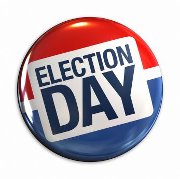 Polling Locations *You will vote based on your School DistrictIf you have any comments or concerns please contact the Houston County Elections Administrator – Cynthia Lum @ (936) 544-3255 ext. 243. Crockett ISD Pct.  1All Saints Episcopal Church Annex1301 E. Houston Ave. Crockett, TX 75835Crockett ISD Pct.  2Grace Lutheran Church – Fellowship Hall925 W. Loop 304, Crockett, TX 75835Crockett ISD Pct.  3Crockett I.S.D. High School1600 S.W. Loop 304, Crockett, TX 75835Crockett ISD Pct.  4Crockett I.S.D. Admin. Building – Cafetorium1400 W. Austin Street, Crockett, TX 75835Crockett ISD Pct.  5Houston County Senior Citizen Center716 Wells Street, Crockett, TX 75835Grapeland ISD / Elkhart ISD  Grapeland Senior Citizens Center112 Church Street, Grapeland, TX 75844Kennard ISDFirst Baptist Church - Kennard300 Carson Street, Kennard, TX 75847Latexo ISDWilcox Community Center350 FM 2663, Latexo, TX 75849Lovelady ISD / Groveton ISDLovelady Community Center - Building 2124 E. Cox Street, Lovelady, TX 75851Main Early        Voting LocationHouston County Senior Citizen Center716 Wells St., Crockett, TX 75835